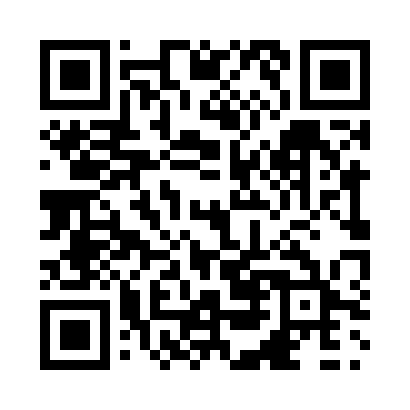 Prayer times for Willow Lake, Ontario, CanadaMon 1 Jul 2024 - Wed 31 Jul 2024High Latitude Method: Angle Based RulePrayer Calculation Method: Islamic Society of North AmericaAsar Calculation Method: HanafiPrayer times provided by https://www.salahtimes.comDateDayFajrSunriseDhuhrAsrMaghribIsha1Mon4:005:481:276:459:0710:542Tue4:015:481:276:459:0610:533Wed4:025:491:286:459:0610:534Thu4:035:491:286:459:0610:525Fri4:045:501:286:459:0610:526Sat4:055:511:286:459:0510:517Sun4:065:511:286:459:0510:508Mon4:075:521:286:459:0410:499Tue4:085:531:296:459:0410:4910Wed4:095:541:296:459:0310:4811Thu4:105:541:296:449:0310:4712Fri4:115:551:296:449:0210:4613Sat4:135:561:296:449:0210:4514Sun4:145:571:296:449:0110:4415Mon4:155:581:296:439:0010:4316Tue4:165:581:296:439:0010:4117Wed4:185:591:296:438:5910:4018Thu4:196:001:296:428:5810:3919Fri4:216:011:306:428:5710:3820Sat4:226:021:306:418:5710:3621Sun4:236:031:306:418:5610:3522Mon4:256:041:306:408:5510:3423Tue4:266:051:306:408:5410:3224Wed4:286:061:306:398:5310:3125Thu4:296:071:306:398:5210:2926Fri4:316:081:306:388:5110:2827Sat4:326:091:306:388:5010:2628Sun4:346:101:306:378:4910:2529Mon4:356:111:306:368:4810:2330Tue4:376:121:306:368:4610:2231Wed4:386:131:306:358:4510:20